РЕЗЮМЕ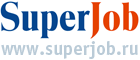 Ф.И.О.                	Иванов Иван ИвановичФотоДата рождения:	13.05.1997ФотоСемейное положение:     не женатФотоМобильный телефон:	8 ХХХ ХХХ ХХ ХХФотоE-mail:	cfjjxfyhk@yandex.ru ФотоМесто проживания:	c. Молчанов, Томская область, ул. Учебная, д.1ФотоЦель: Трудоустройство по профессии «Повар, кондитер 4 разряда»/ «Автомеханик»Опыт работыОпыт работы01.07.2015 – 15.12.2015ИП «… ...»  Автосервис/ Кафе, столовая (прохождение преддипломной производственной практики). Профессия – Помощник повара/автомеханикаДолжностные обязанности и достижения:- обслуживание и мелкий ремонт легковых автомобилей;- приготовление различных холодных и горячих блюд;- ……ОбразованиеОбразование01.09.2020 - по настоящее времяОГБПОУ «Молчановский техникум отраслевых технологий», с. МолчановоСпециальность: Повар, кондитер/ Автомеханик Дополнительная информацияДополнительная информацияИностранные языки:Английский, хороший базовый   Компьютерные навыки и знания:Word, Excel, Power Point, Internet, оргтехника.Наличие водительских прав:Категория B, стаж – 2 годаЛичные качества:Энергичность, самостоятельность, трудолюбие,  ответственность, быстрая обучаемость, стремление к саморазвитию и карьерному росту.Ваши занятия в свободное время:музыка, живопись, йога, спорт (какой?), шитье, кулинария, психология, социология, другое ……………